PROJECT ENGINEER CIVIL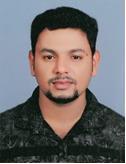 AKHILEmail: akhil.388128@2freemail.com  OBJECTIVETo work in an organization that is highly motivated ,interactive and utilizes my skills as a professional civil Engineer. Committed to work as per organizational directive and instruction to achieve desired goal and interested in working as a team for implementing most modern technique in project engineering and construction methodology.PROFESSIONAL PREFACE	A dynamic individual with highly motivated and positive attitude towards work with experiences in civil construction project as project Engineer.Skilful in communication and good at developing relationship with clients, consultants and subcontractors.Core competencies:Project EngineeringDesign SubmissionProject coordinationSub Contractor Management.Auto CADPrimaveraReporting system.WORK EXPERIENCEVaisakh Construction (December 2017 – November 2018) Residential BuildingDesignation: - Site EngineerResponsibilities Handled:Reporting to project manager on daily basis.Coordination with design consultant on required approvals and permit from authorities.Participating in project progress meetings.	Preparation	of	Daily,	weekly	and	monthly	progress	report	and	forsubmission to client for review.Approve temporary facilities requirement and work requisition for site work and endorse the application of method statement for erase of execution.Preparation of material submittals and follow up for approval of materials submittal from client and consultant.Participates in technical discussion with subcontractor as and when required. Preparation of monthly billing and for invoice submission to client.PROJECT ENGINEER CIVILCo ordination with client for Approval of various construction method statements and issuing copy to site Engineers.Coordinating with client for various submittal and approval.Ensure that project technical specification and document control procedures are followed at site.Coordinate with planning department for project schedule development and progress monitoring.Work in close co ordination with Project Manager, Construction Manager, Design and Engineering Manager to comply project procedure and documentation.Company:	Quality	Heightcon	Pvt	.Ltd	(September	2016–November2017)project: Hubtown sunstone (Residential building of 21 floors).Designation:- Junior EngineerResponsibilities Handled:Organizing and managing material supply and sub-contract supplier’s contracts.Scheduling according to the priority of our project materials.Making inquiry as per project material requisition from local and international market.Arrange the technical documents for evaluation between vendors and project specification.	Review of Technical submittal for all materials, drawings, specification and bill of quantity and analysis contract documents if any subcontract.Follow up with all vendors for receiving the quotation for all project materials.	Prepare	the	comparison	sheet	between	prices	for	supplier/subcontractorsand project budget.	Negotiation	with	supplier/subcontractors	for	material	prices,	choosing	thebest price and availability in their store and also deliver date.Organizing logistics and following up until satisfactory delivery.Responsible to avoid service delays and secured significant cost savings by developing alternative sources for hard-to-find products.Constant evaluating the performance of the Procurement activities.Company:	KMJ	Construction	(February	2015	-	July	2016)	Indian	OilCorporation Ltd and Hindustan Petroleum Corporation Ltd.Designation:- Site EngineerResponsibilities HandledHandling projects of Indian Oil Corporation Limited as project engineer.Ensuring daily, weekly and monthly reports are made and submitted regularly.Ensuring all technical documents of the project are recorded and maintained.Ensuring site safety standards are maintained.Day to day processing of information including RFT’s, submittals, shop drawings etc.Ensuring all elements of the project is constructed in accordance with the contractual documents.PROJECT ENGINEER CIVILAssisting senior engineers in providing on site progress and details.	Responsible to the Project Manager/Works Manager for successful delivery of the project including reviewing and monitoring the actual performance of activities on site.Ensuring that the site works are carried out in accordance with the approved drawings and specifications.Ensuring current construction issue drawings are available at site and followed.Coordinate with the Project Superintendents, Surveyors and Sub-contractors.Monitoring and coordinating the consultant drawing reviews. Preparation of submittals to the consultants.Ensuring coordination of information between all parties.Monitoring the sub-contract’s daily site activities, including program, labor strength, safety, etc.Resolving drawing coordination, site detailing and site construction methods on a day to day basis.	Ensuring all inspections is carried out at a time requested to Consultants and recorded.SCHOLASTICSB.E Civil Engineering ( DS Engineering college, Anna University, Tamil Nadu 2010-2014)XII (CBSE ,2010)X (CBSE ,2008)Revit Architecture.Auto CAD (Civil).3ds Max.Microsoft Office.Primavera.ACADEMIC PROJECTSSurveying Practice for Highway, Water tank and Canal (Mini Project)Study on effect of coir fibre on the performance of semi-dense bituminous mixes.PERSONAL PROFILEDate of Birth:-19thAug 1992Gender:-MaleLanguage Known:-  English, Hindi, Tamil & Malayalam:-  English, Hindi, Tamil & MalayalamNationality:-Indian